BMW
Corporate CommunicationsInformacja prasowa
Wrzesień 2015
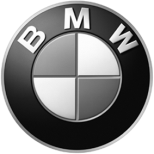 Nagroda Red Dot dla aplikacji BMW Individual 7er Augmented Reality.Przyznawana od 1993 r. nagroda Red Dot Award: Communication Design jest globalnie uważana za jedno z najważniejszych wyróżnień w dziedzinie projektowania. Otrzymać ją można w jednej z 17 kategorii – aplikacja BMW Individual 7er Augmented Reality otrzymała ją za intuicyjny design i oryginalność przetwarzania.Nowa aplikacja (dostępna od zaraz za darmo w App Store) udostępnia nie tylko informację na temat oferty BMW Individual dla nowego modelu BMW serii 7, ale też wirtualne przeżycie każdego z jej elementów. W przyszłości aplikacja ta będzie wykorzystywana także podczas indywidualnych rozmów handlowych i doradczych. Z pomocą kamery smartfonu lub tabletu można zwizualizować sobie na dowolnej powierzchni – np. na własnym podjeździe domu czy w garażu – nowe BMW serii 7 w wyposażeniu z palety BMW Individual Collection, z doskonałym odwzorowaniem skali i realistycznie. Tak powstały wirtualny model BMW 7 można następnie obejrzeć z każdej strony, wyposażony w opcjonalne felgi czy w kolorze z oferty Individual. Podobnie jest z kabiną, gdzie komponowanie wystroju obejmuje wszystkie dostępne materiały i elementy w każdym wariancie wykończenia. Dzięki temu potencjalny klient może w wygodzie własnego domu zapoznać się niemal namacalnie z możliwościami oferowanymi przez BMW Individual Collection i skonfigurować sobie całkowicie spersonalizowany samochód.W przypadku pytań prosimy o kontakt z:Katarzyna Gospodarek, Corporate Communications ManagerTel.: +48 728 873 932, e-mail: katarzyna.gospodarek@bmw.plBMW GroupBMW Group, w której portfolio znajdują się marki BMW, MINI oraz Rolls-Royce, jest światowym liderem wśród producentów samochodów i motocykli segmentu premium. Oferuje również usługi finansowe, a także z zakresu mobilności. Firma posiada 30 zakładów produkcyjnych i montażowych w 14 państwach oraz ogólnoświatową sieć sprzedaży w ponad 140 krajach. W 2014 roku BMW Group sprzedała na całym świecie ok. 2,118 mln samochodów oraz 123 000 motocykli. W 2013 r. jej zysk przed opodatkowaniem wyniósł 7,91 mld euro przy dochodach 76,06 mld euro (dane za rok finansowy). Na dzień 31 grudnia 2013 r. globalne zatrudnienie sięgało 110 351 pracowników.Źródłem sukcesu BMW Group jest długofalowe planowanie oraz działanie w sposób odpowiedzialny. Ważną częścią strategii firmy jest zrównoważony rozwój w aspekcie społecznym i ochrony środowiska w całym łańcuchu dostaw, pełna odpowiedzialność za produkt oraz  zobowiązania na rzecz oszczędzania zasobów. Polityka ta stanowi integralną część strategii rozwoju przedsiębiorstwa.www.bmwgroup.com Facebook: http://www.facebook.com/BMW.PolskaTwitter: http://twitter.com/BMWGroupYouTube: http://www.youtube.com/BMWGroupviewGoogle+: http://googleplus.bmwgroup.com